ESCOLA _________________________________DATA:_____/_____/_____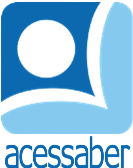 PROF:_______________________________________TURMA:___________NOME:________________________________________________________SITUAÇÕES PROBLEMA DE MULTIPLICAÇÃOUma pizza pequena de pepperoni requer 12 rodelas de pepperoni e 1 xícara de molho de tomate. Sabendo que Tiago quer fazer 2 pizzas de pepperoni, quantas rodelas de pepperoni ele vai usar? R: Uma xícara de chocolate quente contém 3 colheres de cacau em pó e 2 colheres de açúcar. Quantas colheres de cacau em pó precisarei para fazer 7 xícaras de chocolate quente? R: Mariana comprou 3 caixas de ovos. Se houver 12 ovos em cada caixa, quantos ovos ela comprou? R: 8 alunos entraram na biblioteca e cada um deles pegou 3 livros emprestados. Quantos livros todos eles pegaram emprestado? R: No sábado passado, na minha rua, duas das casas estavam em festa. Cada família convidou 11 pessoas para sua casa. Quantas pessoas foram convidadas no total? R: Cada aluno deve criar 4 questões. Se a sala possui 28 alunos, quantas questões serão elaboradas? R: 